                                                                                             ПРОЕКТ №60 від 17.12.2020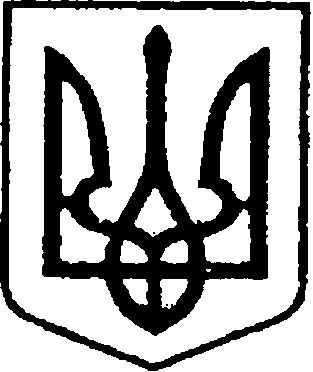 УКРАЇНАЧЕРНІГІВСЬКА ОБЛАСТЬН І Ж И Н С Ь К А    М І С Ь К А    Р А Д А                                    сесія VIIІ скликанняР І Ш Е Н Н Явід  «__»___________ 2020 р.              м. Ніжин	                       № _____ /2020Відповідно до статей 25, 26, 42, 59, 60, 73, Закону України «Про місцеве самоврядування в Україні», ст.106, 198 Земельного Кодексу України, Закону України «Про землеустрій», враховуючи службову записку начальника управління комунального майна та земельних відносин Ніжинської міської ради Чернігівської області Онокало І.А. від 10.12.2020 року №1803, Ніжинська міська рада вирішила:1. Уповноважити начальника управління комунального майна 
та земельних відносин Ніжинської міської ради Чернігівської області 
Онокало Ірину Анатоліївну на підписання від імені Ніжинської міської ради наступних документів, які є частиною документації із землеустрою:1.1. актів визначення та погодження меж земельних ділянок з суміжними власниками та землекористувачами;1.2. актів приймання-передачі межових знаків на зберігання.2. Начальнику відділу земельних відносин Управління комунального майна та земельних відносин Ніжинської міської ради Яковенко В.В. забезпечити оприлюднення даного рішення на офіційному сайті Ніжинської міської ради протягом п’яти робочих днів після його прийняття.3. Організацію виконання даного рішення покласти на першого заступника міського голови з питань діяльності виконавчих органів ради Вовченка Ф. І.4. Контроль за виконанням даного рішення покласти на постійну депутатську комісію з питань регулювання земельних відносин, архітектури, будівництва та охорони навколишнього середовища (голова комісії – 
Глотко В.В.).Міський голова                                                                     О. М. Кодола Подає:Начальник відділу земельних відносинУправління комунального майна та земельнихвідносин Ніжинської міської ради	                              Яковенко В.В.Погоджують:Перший заступник міського голови з питань діяльностівиконавчих органів ради                                               Вовченко Ф. ВСекретар Ніжинської міської ради                                Хоменко Ю.Ю.Начальник відділуюридично-кадрового забезпечення апарату  виконавчого комітетуНіжинської міської ради                                                Лега В.О.Голова постійної комісії міської ради питань регулювання земельних відносин, архітектури, будівництва та охорони навколишнього середовища                                            Глотко В.В.Голова постійної  комісії міської ради з питаньрегламенту, законності, охорони прав і свобод громадян, запобігання корупції,адміністративно-територіального устрою,депутатської діяльності та етики                                    Салогуб В.В.Пояснювальна запискадо проекту рішення Ніжинської міської ради VIII скликання «Про  уповноваження  на підписання документів начальника управління комунального майна та земельних відносин Ніжинської міської ради Чернігівської області Онокало І.А.». Відповідно до статей 25, 26, 42, 59, 60, 73, Закону України «Про місцеве самоврядування в Україні», ст.106, 198 Земельного Кодексу України, Закону України «Про землеустрій», враховуючи службову записку начальника управління комунального майна та земельних відносин Ніжинської міської ради Чернігівської області Онокало І.А. від 10.12.2020 року №180, що додається:    Статтею 142 Конституції України встановлено, що територіальні громади є суб'єктами права комунальної власності, яке вони реалізують через відповідні органи місцевого самоврядування.      Права та повноваження органів місцевого самоврядування, пов’язані з регулюванням земельних відносин визначені вимогами ст. 26 Закону України «Про місцеве самоврядування в Україні», ст.106, ст.198 Земельного Кодексу України, іншими нормативно-правовими актами.      Виконавчим органом Ніжинської міської ради, до обов’язків якого, серед інших, віднесено також виконання рішень ради щодо розпорядження земельними ресурсами територіальної громади, визначено Управління комунального майна та земельних відносин Ніжинської міської ради, в структурі якого створено спеціальний підрозділ : відділ земельних відносин (далі - Управління).     Згідно з вимогами п.3.5.19, п.3.5.20, п.4.4 Положення, затвердженого рішенням Ніжинської міської ради від 29квітня 2020року за №71-72/2020, Управління комунального майна та земельних відносин Ніжинської міської ради зобов’язане приймати участь у виготовленні землевпорядної документації та несе відповідальність за її достовірність, а також від імені Ніжинської міської ради здійснює повноваження у сфері державної реєстрації прав комунальної власності на земельні ділянки та інших речових прав, похідних від права власності.      За таких умов очевидним та цілком обґрунтованим виглядає позиція Ніжинської міської ради про те, що ті документи, які складаються виключно за участі посадових осіб Управління, як уповноваженого виконавчого органу Ніжинської міської ради, і є невід”ємною частиною землевпорядної документації (акти визначення та погодження зовнішніх меж земельних ділянок та акти прийому-передачі межових знаків на зберігання), мають підписуватись саме представником Управління, що матиме своїм наслідком удосконалення процесу виконання рішень ради, підвищення відповідальності за результати виконаної роботи та оперативності у проведенні реєстраційних дій.    Рішення Ніжинської міської ради про уповноваження начальника Управління на підписання  актів визначення та погодження зовнішніх меж земельних ділянок та актів  приймання-передачі межових знаків на зберігання обґрунтоване також тими обставинами, що на даний час ці обов’язки не віднесені до службових повноважень жодного з заступників міського голови, а значна кількість документів, пов’язаних з виконанням рішень ради та врегулюванням земельних відносин, які мають забезпечувати інтереси територіальної громади, потребують якнайшвидшого прийняття рішення з цього питання .  Начальник відділу земельних відносинУправління комунального майна та земельнихвідносин Ніжинської міської ради	                                               Яковенко В.В.Про уповноваження начальника управління комунального майна та земельних відносин Ніжинської міської ради Чернігівської області Онокало І.А. на підписання документів 